Escolas públicas de Haverhill 
Leitura de verão 2021Queridas famílias, O verão oferece aos alunos e suas famílias uma ótima oportunidade para ler ótimos livros juntos! O objetivo do programa de leitura de verão das escolas públicas de Haverhill é promover a paixão pela leitura. Ler durante o verão também ajuda os alunos a manter, ou até mesmo melhorar, as suas habilidades de leitura. Para atender às necessidades de habilidades e interesses de leitura dos alunos, a lista da leitura de verão das escolas públicas de Haverhill contém uma variedade de gêneros e livros de diversas culturas em vários níveis de leitura. A nossa lista está dividida por nível de série para ajudar as famílias a escolherem os livros mais apropriados para cada criança neste verão. É muito importante para os alunos continuarem lendo durante o verão para manter o progresso que eles fizeram durante o ano escolar. Incentivamos que seja reservado um tempo todo dia para a leitura. Lembre-se, o objetivo é fazer com que a leitura se torne uma parte natural na vida da sua criança e que você não precise lembrá-los mais de ler. Ser um leitor ávido é um caminho mais seguro para o sucesso acadêmico. Muitos dos livros da leitura de verão estão disponíveis na biblioteca pública de Haverhill bem como online com o uso do cartão da biblioteca. Estamos felizes que os alunos da HPS continuarão com os seus Chromebooks durante o verão. Isso vai permitir que eles retirem livros online utilizando o OverDrive ou Libby. Instruções sobre como acessar esses recursos estão anexadas a essa carta. O cartão da biblioteca é necessário para utilizar esses aplicativos. Se a sua criança não tem um cartão da biblioteca, por favor, entre em contato com a Biblioteca Pública de Haverhill. O cartão é gratuito e os alunos terão acesso a todos os recursos online da biblioteca.  Aqui estão algumas formas como as famílias podem aproveitar da leitura deste verão: Não há problemas em ler um livro para o seu filho se o nível de leitura for muito difícil, as crianças aprendem muito ouvindo e respondendo perguntas sobre a históriasTenha uma “noite de leitura em família” onde todos possam ler seu próprio livroLeia um dos seus livros favoritos de quando você era criança para o seu filho(a) e fale sobre o porquê ele é um dos seus preferidos. Pergunte os “por quês” sobre o livro ao seu filho. (Por exemplo: “Por quê você gostou desse livro?” “Por quê esse personagem é o seu favorito?”) Peça que o seu filho aponte as evidências no livro que apoiam as suas respostas Para alunos mais velhos: Os alunos também podem se beneficiar da mesma leitura de um amigo ou membro da família e se engajar em discussões sobre o livroEncontre histórias que a sua criança goste; eles vão querer continuar lendo o próximo livro da sérieIncentive eles a tentar novos gêneros - revistas, histórias em quadrinhos ou livros de não-ficção, sobre um tópico que seja do interesse deles. A LEITURA É UMA RECOMPENSA!Quando um aluno terminar de ler um livro simplesmente peça que ele escreva o nome do livro em um pedaço de papel! Certifique-se de pendurar esse papel em um local onde os alunos possam mostrar quantos livros eles estão lendo neste verão! Isso é algo para se ORGULHAR! Por favor, faça uma lista de todos os livros que foram lidos neste verão.  Pedimos para os pais, responsáveis ou irmãos que lêem com o aluno para escreverem seus nomes depois do título de cada livro. Quando voltarmos para a escola em setembro - vamos contabilizar o número de livros que os alunos leram e distribuir prêmios! E o mais importante: divirta-se!  Gostar de um livro pode criar aprendizado, risos e paixão pela leitura! Tenha um ótimo verão! Escolas Públicas de Haverhill 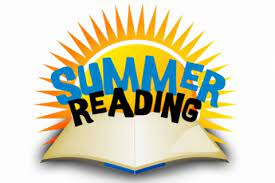 